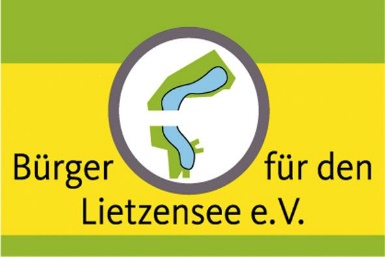 Wundtstrasse. 40 - 44 14057 BerlinTel. und AB 030-30 20 19 07kontakt@lietzenseepark.dewww.lietzenseepark.deDie „Bürger für den Lietzensee e.V.“ laden alle Anwohner und Freunde des Lietzenseeparks ein zur Teilnahme an demrbb-Beitrag „Mein Thema“,in deren Mittelpunkt unsere anhaltenden Proteste über die monatelange Sperrung des Tunnelwegesstehen.Wann: Montag, dem 26. Febr. 2018, ab 10 UhrWo: 	Im nördlichen Parkteil an der Skulpturengruppe der SeehundeKommen Sie und sagen Sie Ihre Meinung!